ENGLISH VERSION BELOWIl dipartimento di Lingua e Cultura Italiana dell’Università di Leiden è lieto di annunciare le giornate di studio dedicate ai Nuovi aspetti linguistici e letterari dell’italianità, che avranno luogo nella stessa università dal 21 al 23 giugno 2018.L’obiettivo delle giornate è di tornare su un tema centrale nella storia della lingua e della letteratura italiana, quello del ruolo da esse assunto nella costruzione di un sentimento identitario italiano e di un’immagine individuale o collettiva dell’essere italiani non solo in Italia ma anche all’estero. Numerosi sono gli studi che hanno affrontato il tema da varie prospettive (ad es. Luperini-Brogi 2004, Jossa 2006, Bastiansen et alii 2007, Trifone 2009, Pellegrini 2014), da cui emerge un filo rosso di un’interazione linguistica, letteraria e identitaria di elementi locali, nazionali e internazionali. Tuttavia, altri capitoli possono aggiungersi su come l’idea di italianità sia andata evolvendosi e su come i due punti di vista esterno ed interno all’Italia abbiano interagito nel passato ed interagiscano nel presente. Dunque, il convegno vuole proporsi come occasione di incontro al fine di riconsiderare le dinamiche di allontanamento da o riavvicinamento a canoni e modelli e di identificare gli elementi che oggi contribuiscono meglio a costruire il concetto di identità italiana dentro e fuori l’Italia.   L’evento sarà dedicato ai colleghi Marie-José Heijkant (Leiden) e Paul van Heck (Leiden) ormai prossimi alla pensione.Relatori invitatiPhiliep Bossier (Utrecht), Bart van den Bossche (KU Leuven), Roberta D’Alessandro (Utrecht), Claudio Gigante (UL Bruxelles), Harald Hendrix (KNIR Roma), Costantino Maeder (UC Louvain), Antonio Sorella (Chieti-Pescara), Sabine Verhulst (Gent). Comitato scientificoDirk Vanden Berghe (VU Bruxelles), Dianiela Brogi (Università per Stranieri di Siena), Benedict Buono (Santiago de Compostela), Stefano Jossa (Royal Holloway London), Pietro Trifone (Roma Tor Vergata).SponsorDipartimento di Lingua e Cultura Italiana dell’Università di Leiden, Leiden University Centre for Linguistics - LUCL, Leiden University Centre for the Arts in Society – LUCAS, Ambasciata Svizzera a L’Aja, Istituto Italiano di Cultura di Amsterdam, associazione Werkgroep Italie Studies. 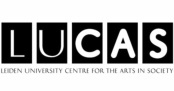 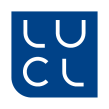 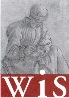 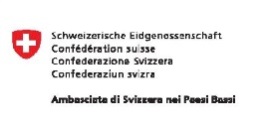 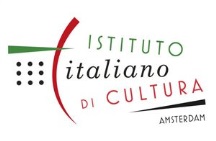 INVITO A PROPORRE RELAZIONIGli interessati sono invitati ad inviare riassunti in formato .pdf o .doc, all’indirizzo italiaansleiden@gmail.com entro e non oltre il 30 aprile 2018. I riassunti non dovranno superare le 2 pagine (carattere 12), compresa la bibliografia. Le proposte saranno sottoposte in forma anonima ad una doppia valutazione paritaria. La notifica dell'accettazione sarà comunicata entro il 15 maggio 2018. La lingua della conferenza è l’italiano. Si accettano anche l’olandese e l’inglese, ma il contributo per la pubblicazione dovrà essere in italiano. Ogni relatore avrà a disposizione 20 minuti per la presentazione e 5 minuti per le domande.Le presentazioni sono limitate ad un lavoro individuale e/o un lavoro congiunto oppure a due lavori congiunti.REGISTRAZIONETutti gli interessati a presenziare al convegno possono inviare un messaggio di posta elettronica a Claudio Di Felice (c.di.felice@hum.leidenuniv.nl) entro il 15 giugno 2018. Per ulteriori informazioni si prega di consultare la pagina web della conferenza all’indirizzo https://www.universiteitleiden.nl/en/events/2018/06/new-linguistic-and-literary-aspects-of-italianness. ENGLISH VERSIONThe Department of Italian Language and Culture of Leiden University is pleased to announce the conference New linguistic and literary aspects of Italianness, to be held at the same university from 21 to 23 June 2018.The aim of the conference is to return to a central theme in the history of Italian language and literature, namely the role they have in building an Italian identity and an individual or collective image of being Italian, not only in Italy but also abroad. There are numerous studies that have addressed the topic from various perspectives (e.g. Luperini-Brogi 2004, Jossa 2006, Bastiansen et alii 2007, Trifone 2009, Pellegrini 2014), and from them, a red thread comes out of a linguistic, literary and identity interaction of local, national and international elements. However, new chapters can be added on how the idea of ​​Italianness has evolved and how the two points of view - the external and the internal to Italy - have interacted in the past and interact in the present. Therefore, the conference aims to be a point of contact in order to reconsider the dynamics of removal from or approach to canons and models and to identify the elements that today contribute better to building the concept of Italian identity inside and outside Italy.The event will be in honor of the colleagues Marie-José Heijkant (Leiden) and Paul van Heck (Leiden) now close to retirement.Invited speakersPhiliep Bossier (Utrecht), Bart van den Bossche (KU Leuven), Roberta D'Alessandro (Utrecht), Claudio Gigante (UL Brussels), Harald Hendrix (KNIR Rome), Stefano Jossa (Royal Holloway London), Constantine Maeder (UC Louvain), Antonio Sorella (Chieti-Pescara ), Sabine Verhulst (Gent).Scientific committeeDirk Vanden Berghe (VU Bruxelles), Dianiela Brogi (Università per Stranieri di Siena), Benedict Buono (Santiago de Compostela), Stefano Jossa (Royal Holloway London), Pietro Trifone (Roma Tor Vergata).SponsorsDepartment of Italian Language and Culture of the University of Leiden, Leiden University Centre for Linguistics - LUCL, Leiden University Centre for the Arts in Society - LUCAS, Embassy of Switzerland in The Netherlands, Istituto Italiano di Cultura of Amsterdam, Werkgroep Italie Studies. CALL FOR PAPERSResearchers are invited to submit summaries in .pdf or .doc format to the e-mail italiaansleiden@gmail.com no later than April 30, 2018. The summaries should not exceed 2 pages (font size 12), including references. The anonymized proposals will double peer reviewed. The notification of the acceptance will be communicated by May 15, 2018. The language of the conference is Italian. Dutch and English are also accepted, but the contribution for publication must be in Italian. Each speaker will have 20 minutes for the presentation and 5 minutes for the questions.Presentations are limited to individual work and / or joint work or to two joint works.REGISTRATIONAnyone interested in attending the conference can send an e-mail to Claudio Di Felice (c.di.felice@hum.leidenuniv.nl) by June 15, 2018. Further information may be found on the conference webpage at the link https://www.universiteitleiden.nl/en/events/2018/06/new-linguistic-and-literary-aspects-of-italianness.